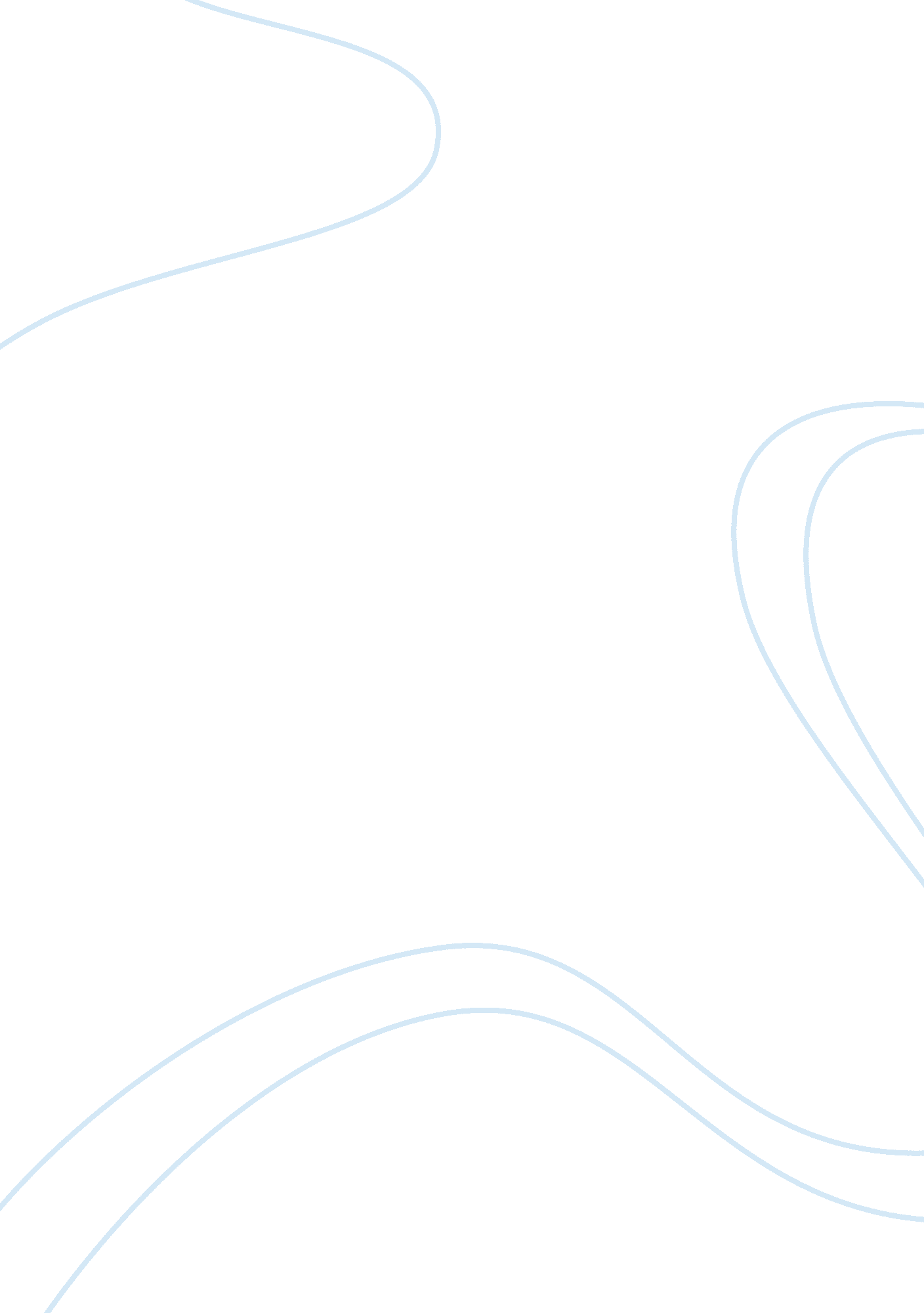 The reason of iraq warHistory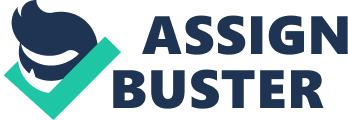 Iraq war a protection of Israel The US-Iraq war that started in 2003, saw the rise to many assumptionsas to the causes of the war. Bush administration gave a primary reason that the leader of Iraq, then President Saddam Hussein, was engaging in the production and acquisition of weapons of mass destruction. The assumption of President Bush’s administration was that Iraq was planning to sell the weapons to others who would carry out attacks on American soil. This claim however, did not check out when the UN carried out a search on every part of Iraq. The UN inspectors sent to Iraq had a full cooperation with the country but came up with no evidence (Parsi 2007, 16-20). Another assumption was that the USA wanted to control the Iraq oil. The USA depended on the Iraq oil for a time. However, President Saddam was not happy with them in his country. Saddam Hussein always asked them to leave his country. Therefore, the USA had no option but to remove him from power and place a more considerate one who would be friendly to their oil requirements. However if the USA reason for war was oil, they would not have cared to control the rivalry in the Middle East and would have instead concentrated on oil. Thus, an outstanding reason for the US-Iraq war would be the urge to protect Israel from attacks and to make it safe (Parsi 2007, 45- 67). The invasion of Iraq was a plan that the Israel Government had in place for a long time. A neoconservative study group carried out in 1996 stated that the removal of President Saddam Hussein from power in Iraq is an important strategy by the Israeli government in making Israel safe. All the participants in the study are Jewish who hoped for the best of their country. Several years later in 2000, the same group prepared another report. The new report lead by Richard Perle, established a new strategy for securing the realm with the same plan of removing Saddam Hussein from power. In addition, the Israel had a plan in 1957 to partition Iraq. An Indian journalist, Rustom Khurshedji Karanjia had the proof to the plan that the Israeli government had on Iraq. In his book, Rustom published the secret plan Israel had including partitioning Iraq among other things (Karanjia 1957, 16). Another military correspondent, Ze’ev Schiff, wrote in Israel’s leading newspaper Ha’aretz that the Israeli government had plans of partitioning Iraq into a Shi’ite state, a Sunni state and to separate the Kurdish part (Ha’aretz 1982). Oded Yinon, in the same year published an article outlining the Israel’s plan for the Eastern front. The plan was to have all the Arab states on the east of Israel broken and torn apart. By doing so, they advocated for an Iraqi-Iranian war, which will tear Iraq into three along ethnic lines. However, the plans were not successful (Parsi 2007, 38-47). In 2002, Israel seized the opportunity when the USA was into Iraq. Weizmann Shiry, the then Israeli Deputy Defense Minister and Labor party member showed support for the invasion stating it would be difficult to attack Iraq in future. Invasion of Iraq was in the purpose of achieving a three state solution (Gelb 2003). In addition, in a letter to President Clinton on January 26, 1998, neoconservatives urged the government to establish ways of removing Saddam Hussein’s regime from power. The neoconservatives favored ways of taking Saddam out of power completely other than containing him. Further, in September 20, 2001, the same group wrote to President Bush urging him to take out Saddam whether the evidence of 9/11 attack does not link up with Iraq (Parsi 2007, 108 - 125). The USA government could not openly admit that the war was about Israel’s safety. This would appear bad for the Bush Government, as the objective was not to protect the country but to satisfy other matters not involving the country. In 2007, the then Republican presidential candidate, John McCain, stated that the safety of Israel would be secure if USA succeeds in its mission in Iraq. That mean the government behind the scenes knew that the mission was in favor of Israel. On April 5, 2003 an article in the Israeli “ Ha’aretz” newspaper stated that the war against Iraq was conceived by neoconservatives amongst whom majority are Jewish. However, President Bush, in 2008, denied any Israeli involvement in making the decision to go to war with Iraq (Parsi 2007, 124 - 137). After the war, USA has stretched its resources to stabilize the country. This is a post war arrangement to see that Iraq relates in a friendly way with its neighbors. In 2008, the Iraq and USA governments signed a document that established cooperation between the two nations. Due to this, the Iraqi government requested temporary military assistance in maintaining security and cooperation in dealing with al-Qaeda. In return, the US government sorts to support Iraq in achieving International forgiveness in the debts that related with the former regime. In conclusion, peaceful co existence between Iraq and USA would result to peace in Israel. Thus, the attack on Iraq was all about keeping Israel safe (Parsi 2007, 234). Reference Parsi, Trita. Treacherous Alliance: The Secret Dealings of Israel, Iran, and the United States. New York: Yale University Press, 2007. 